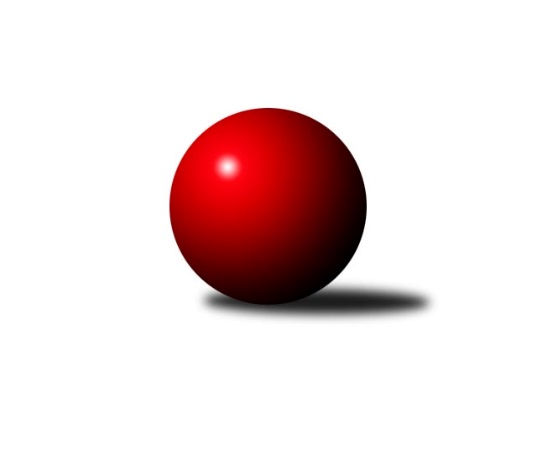 Č.10Ročník 2022/2023	23.4.2024 Východočeská divize dorostu 2022/2023Statistika 10. kolaTabulka družstev:		družstvo	záp	výh	rem	proh	skore	sety	průměr	body	plné	dorážka	chyby	1.	TJ Jiskra Hylváty A	8	7	0	1	52 : 12 	(32.0 : 8.0)	1234	14	857	377	28.3	2.	SKK Náchod A	8	5	0	3	36 : 28 	(21.0 : 17.0)	1185	10	824	361	29.6	3.	KK Svitavy A	8	4	0	4	34 : 30 	(22.0 : 20.0)	1176	8	833	344	35.4	4.	TJ Lokomotiva Trutnov A	8	4	0	4	30 : 34 	(18.0 : 18.0)	1155	8	835	320	35.3	5.	TJ Tesla Pardubice A	7	4	0	3	26 : 30 	(16.0 : 22.0)	1054	8	763	291	44.9	6.	TJ Lokomotiva Č. Třebová A	9	3	1	5	34 : 38 	(25.0 : 21.0)	1131	7	813	318	39	7.	KK V. Mýto A	8	0	1	7	12 : 52 	(6.0 : 34.0)	1057	1	771	286	50.1Tabulka doma:		družstvo	záp	výh	rem	proh	skore	sety	průměr	body	maximum	minimum	1.	TJ Jiskra Hylváty A	5	4	0	1	30 : 10 	(17.0 : 5.0)	1166	8	1255	1122	2.	TJ Tesla Pardubice A	4	3	0	1	18 : 14 	(13.0 : 7.0)	1100	6	1192	1003	3.	TJ Lokomotiva Trutnov A	3	2	0	1	14 : 10 	(6.0 : 8.0)	1196	4	1249	1148	4.	SKK Náchod A	4	2	0	2	16 : 16 	(9.0 : 11.0)	1279	4	1425	1125	5.	KK Svitavy A	4	2	0	2	16 : 16 	(11.0 : 9.0)	1151	4	1182	1082	6.	TJ Lokomotiva Č. Třebová A	5	1	1	3	16 : 24 	(12.0 : 14.0)	1142	3	1204	1092	7.	KK V. Mýto A	3	0	0	3	2 : 22 	(3.0 : 15.0)	1018	0	1044	990Tabulka venku:		družstvo	záp	výh	rem	proh	skore	sety	průměr	body	maximum	minimum	1.	TJ Jiskra Hylváty A	3	3	0	0	22 : 2 	(15.0 : 3.0)	1257	6	1332	1188	2.	SKK Náchod A	4	3	0	1	20 : 12 	(12.0 : 6.0)	1161	6	1295	1056	3.	KK Svitavy A	4	2	0	2	18 : 14 	(11.0 : 11.0)	1183	4	1238	1127	4.	TJ Lokomotiva Č. Třebová A	4	2	0	2	18 : 14 	(13.0 : 7.0)	1128	4	1185	1081	5.	TJ Lokomotiva Trutnov A	5	2	0	3	16 : 24 	(12.0 : 10.0)	1147	4	1294	1007	6.	TJ Tesla Pardubice A	3	1	0	2	8 : 16 	(3.0 : 15.0)	1039	2	1095	953	7.	KK V. Mýto A	5	0	1	4	10 : 30 	(3.0 : 19.0)	1065	1	1190	979Tabulka podzimní části:		družstvo	záp	výh	rem	proh	skore	sety	průměr	body	doma	venku	1.	TJ Jiskra Hylváty A	6	6	0	0	44 : 4 	(30.0 : 6.0)	1241	12 	3 	0 	0 	3 	0 	0	2.	TJ Tesla Pardubice A	6	4	0	2	24 : 24 	(15.0 : 17.0)	1049	8 	3 	0 	1 	1 	0 	1	3.	KK Svitavy A	6	3	0	3	26 : 22 	(14.0 : 16.0)	1170	6 	1 	0 	1 	2 	0 	2	4.	SKK Náchod A	6	3	0	3	24 : 24 	(14.0 : 16.0)	1210	6 	2 	0 	2 	1 	0 	1	5.	TJ Lokomotiva Trutnov A	6	3	0	3	22 : 26 	(14.0 : 14.0)	1177	6 	2 	0 	1 	1 	0 	2	6.	TJ Lokomotiva Č. Třebová A	6	2	0	4	22 : 26 	(19.0 : 13.0)	1117	4 	1 	0 	2 	1 	0 	2	7.	KK V. Mýto A	6	0	0	6	6 : 42 	(4.0 : 28.0)	1054	0 	0 	0 	2 	0 	0 	4Tabulka jarní části:		družstvo	záp	výh	rem	proh	skore	sety	průměr	body	doma	venku	1.	SKK Náchod A	2	2	0	0	12 : 4 	(7.0 : 1.0)	1147	4 	0 	0 	0 	2 	0 	0 	2.	TJ Lokomotiva Č. Třebová A	3	1	1	1	12 : 12 	(6.0 : 8.0)	1164	3 	0 	1 	1 	1 	0 	0 	3.	KK Svitavy A	2	1	0	1	8 : 8 	(8.0 : 4.0)	1182	2 	1 	0 	1 	0 	0 	0 	4.	TJ Jiskra Hylváty A	2	1	0	1	8 : 8 	(2.0 : 2.0)	1125	2 	1 	0 	1 	0 	0 	0 	5.	TJ Lokomotiva Trutnov A	2	1	0	1	8 : 8 	(4.0 : 4.0)	1112	2 	0 	0 	0 	1 	0 	1 	6.	KK V. Mýto A	2	0	1	1	6 : 10 	(2.0 : 6.0)	1052	1 	0 	0 	1 	0 	1 	0 	7.	TJ Tesla Pardubice A	1	0	0	1	2 : 6 	(1.0 : 5.0)	1068	0 	0 	0 	0 	0 	0 	1 Zisk bodů pro družstvo:		jméno hráče	družstvo	body	zápasy	v %	dílčí body	sety	v %	1.	Vojtěch Morávek 	TJ Jiskra Hylváty A 	16	/	8	(100%)		/		(%)	2.	Karolína Kolářová 	TJ Lokomotiva Č. Třebová A 	16	/	9	(89%)		/		(%)	3.	Anthony Šípek 	TJ Jiskra Hylváty A 	12	/	6	(100%)		/		(%)	4.	Kryštof Vavřín 	TJ Jiskra Hylváty A 	10	/	6	(83%)		/		(%)	5.	Michal Turek 	TJ Lokomotiva Trutnov A 	10	/	8	(63%)		/		(%)	6.	Petr Doubek 	SKK Náchod A 	8	/	5	(80%)		/		(%)	7.	Lucie Zelinková 	KK Svitavy A 	8	/	6	(67%)		/		(%)	8.	Monika Nováková 	TJ Tesla Pardubice A 	8	/	7	(57%)		/		(%)	9.	Danny Tuček 	SKK Náchod A 	6	/	3	(100%)		/		(%)	10.	Jan Vízdal 	KK Svitavy A 	6	/	5	(60%)		/		(%)	11.	Kamil Dvořák 	TJ Tesla Pardubice A 	6	/	6	(50%)		/		(%)	12.	Lukáš Pail 	KK Svitavy A 	6	/	6	(50%)		/		(%)	13.	Leoš Doležal 	TJ Lokomotiva Trutnov A 	6	/	8	(38%)		/		(%)	14.	Matěj Kulich 	TJ Lokomotiva Trutnov A 	6	/	8	(38%)		/		(%)	15.	Štěpán Třasák 	TJ Lokomotiva Č. Třebová A 	6	/	8	(38%)		/		(%)	16.	Kamila Bodorová 	KK V. Mýto A 	6	/	8	(38%)		/		(%)	17.	Tomáš Doucha 	SKK Náchod A 	4	/	3	(67%)		/		(%)	18.	Lukáš Hejčl 	SKK Náchod A 	4	/	4	(50%)		/		(%)	19.	Adam Krátký 	KK Svitavy A 	4	/	6	(33%)		/		(%)	20.	Vít Musil 	TJ Tesla Pardubice A 	4	/	6	(33%)		/		(%)	21.	Lucie Marešová 	TJ Lokomotiva Č. Třebová A 	4	/	7	(29%)		/		(%)	22.	Nikola Stráníková 	KK V. Mýto A 	4	/	8	(25%)		/		(%)	23.	Jan Majer 	SKK Náchod A 	2	/	1	(100%)		/		(%)	24.	Kristián Bodor 	KK V. Mýto A 	2	/	3	(33%)		/		(%)	25.	Martin Jireček 	SKK Náchod A 	2	/	4	(25%)		/		(%)	26.	Jan Žemlička 	TJ Jiskra Hylváty A 	0	/	1	(0%)		/		(%)	27.	Imamaddin Babayev 	TJ Jiskra Hylváty A 	0	/	1	(0%)		/		(%)	28.	Martin Doucha 	SKK Náchod A 	0	/	1	(0%)		/		(%)	29.	Anna Chaloupková 	TJ Tesla Pardubice A 	0	/	1	(0%)		/		(%)	30.	Tomáš Lokvenc 	KK V. Mýto A 	0	/	1	(0%)		/		(%)	31.	Jiří Komprs 	TJ Jiskra Hylváty A 	0	/	2	(0%)		/		(%)	32.	Vojtěch Majer 	SKK Náchod A 	0	/	2	(0%)		/		(%)	33.	Martin Mareš 	TJ Lokomotiva Č. Třebová A 	0	/	3	(0%)		/		(%)	34.	Petr Zima 	KK V. Mýto A 	0	/	4	(0%)		/		(%)Průměry na kuželnách:		kuželna	průměr	plné	dorážka	chyby	výkon na hráče	1.	SKK Nachod, 1-4	1277	885	391	29.8	(425.7)	2.	Trutnov, 1-4	1196	846	349	30.6	(398.8)	3.	TJ Lokomotiva Česká Třebová, 1-4	1154	822	331	36.7	(384.9)	4.	Svitavy, 1-2	1140	808	332	36.1	(380.3)	5.	Hylváty, 1-2	1114	790	323	36.6	(371.4)	6.	Vysoké Mýto, 1-2	1094	791	303	43.6	(364.8)	7.	Pardubice, 1-2	1087	795	291	44.8	(362.4)Nejlepší výkony na kuželnách:SKK Nachod, 1-4SKK Náchod A	1439	10. kolo	Danny Tuček 	SKK Náchod A	529	6. koloSKK Náchod A	1425	6. kolo	Danny Tuček 	SKK Náchod A	509	10. koloTJ Jiskra Hylváty A	1332	2. kolo	Danny Tuček 	SKK Náchod A	484	1. koloSKK Náchod A	1331	1. kolo	Petr Doubek 	SKK Náchod A	476	10. koloTJ Lokomotiva Trutnov A	1294	4. kolo	Jan Majer 	SKK Náchod A	473	6. koloKK Svitavy A	1238	6. kolo	Petr Doubek 	SKK Náchod A	469	4. koloSKK Náchod A	1234	4. kolo	Petr Doubek 	SKK Náchod A	467	1. koloKK V. Mýto A	1190	1. kolo	Kristián Bodor 	KK V. Mýto A	463	1. koloTJ Tesla Pardubice A	1162	10. kolo	Andrea Prouzová 	SKK Náchod A	454	10. koloSKK Náchod A	1125	2. kolo	Michal Turek 	TJ Lokomotiva Trutnov A	454	4. koloTrutnov, 1-4TJ Lokomotiva Trutnov A	1277	9. kolo	Leoš Doležal 	TJ Lokomotiva Trutnov A	444	7. koloTJ Jiskra Hylváty A	1250	5. kolo	Michal Turek 	TJ Lokomotiva Trutnov A	444	9. koloTJ Lokomotiva Trutnov A	1249	7. kolo	Anthony Šípek 	TJ Jiskra Hylváty A	433	5. koloKK Svitavy A	1221	9. kolo	Matěj Kulich 	TJ Lokomotiva Trutnov A	423	9. koloTJ Lokomotiva Trutnov A	1191	5. kolo	Lucie Zelinková 	KK Svitavy A	423	9. koloTJ Lokomotiva Trutnov A	1148	1. kolo	Karolína Kolářová 	TJ Lokomotiva Č. Třebová A	423	1. koloTJ Lokomotiva Č. Třebová A	1133	1. kolo	Michal Turek 	TJ Lokomotiva Trutnov A	420	1. koloKK V. Mýto A	1103	7. kolo	Michal Turek 	TJ Lokomotiva Trutnov A	420	7. kolo		. kolo	Vojtěch Morávek 	TJ Jiskra Hylváty A	417	5. kolo		. kolo	Matěj Kulich 	TJ Lokomotiva Trutnov A	416	5. koloTJ Lokomotiva Česká Třebová, 1-4SKK Náchod A	1295	5. kolo	Karolína Kolářová 	TJ Lokomotiva Č. Třebová A	457	8. koloTJ Lokomotiva Trutnov A	1216	8. kolo	Tomáš Doucha 	SKK Náchod A	452	5. koloTJ Lokomotiva Č. Třebová A	1204	3. kolo	Karolína Kolářová 	TJ Lokomotiva Č. Třebová A	444	3. koloTJ Lokomotiva Č. Třebová A	1185	8. kolo	Danny Tuček 	SKK Náchod A	431	5. koloKK Svitavy A	1169	3. kolo	Lucie Zelinková 	KK Svitavy A	426	3. koloTJ Lokomotiva Č. Třebová A	1130	5. kolo	Karolína Kolářová 	TJ Lokomotiva Č. Třebová A	415	5. koloTJ Lokomotiva Č. Třebová A	1101	9. kolo	Jan Vízdal 	KK Svitavy A	413	3. koloTJ Tesla Pardubice A	1095	7. kolo	Michal Turek 	TJ Lokomotiva Trutnov A	412	8. koloTJ Lokomotiva Č. Třebová A	1092	7. kolo	Petr Doubek 	SKK Náchod A	412	5. koloKK V. Mýto A	1059	9. kolo	Leoš Doležal 	TJ Lokomotiva Trutnov A	403	8. koloSvitavy, 1-2TJ Jiskra Hylváty A	1188	7. kolo	Jan Vízdal 	KK Svitavy A	445	8. koloTJ Lokomotiva Č. Třebová A	1185	10. kolo	Jan Vízdal 	KK Svitavy A	426	2. koloKK Svitavy A	1182	10. kolo	Vojtěch Morávek 	TJ Jiskra Hylváty A	418	7. koloKK Svitavy A	1182	8. kolo	Michal Turek 	TJ Lokomotiva Trutnov A	418	2. koloKK Svitavy A	1159	2. kolo	Karolína Kolářová 	TJ Lokomotiva Č. Třebová A	416	10. koloKK Svitavy A	1082	7. kolo	Lucie Zelinková 	KK Svitavy A	411	10. koloTJ Lokomotiva Trutnov A	1081	2. kolo	Anthony Šípek 	TJ Jiskra Hylváty A	401	7. koloTJ Tesla Pardubice A	1068	8. kolo	Lucie Zelinková 	KK Svitavy A	399	8. kolo		. kolo	Štěpán Třasák 	TJ Lokomotiva Č. Třebová A	399	10. kolo		. kolo	Adam Krátký 	KK Svitavy A	396	10. koloHylváty, 1-2TJ Jiskra Hylváty A	1255	4. kolo	Anthony Šípek 	TJ Jiskra Hylváty A	431	6. koloTJ Jiskra Hylváty A	1169	6. kolo	Vojtěch Morávek 	TJ Jiskra Hylváty A	424	4. koloTJ Jiskra Hylváty A	1154	3. kolo	Kryštof Vavřín 	TJ Jiskra Hylváty A	416	4. koloSKK Náchod A	1151	9. kolo	Vojtěch Morávek 	TJ Jiskra Hylváty A	416	9. koloTJ Jiskra Hylváty A	1128	9. kolo	Anthony Šípek 	TJ Jiskra Hylváty A	415	4. koloTJ Lokomotiva Č. Třebová A	1112	6. kolo	Vojtěch Morávek 	TJ Jiskra Hylváty A	409	6. koloKK V. Mýto A	992	3. kolo	Petr Doubek 	SKK Náchod A	404	9. koloTJ Tesla Pardubice A	953	4. kolo	Lucie Marešová 	TJ Lokomotiva Č. Třebová A	402	6. kolo		. kolo	Kryštof Vavřín 	TJ Jiskra Hylváty A	396	9. kolo		. kolo	Karolína Kolářová 	TJ Lokomotiva Č. Třebová A	396	6. koloVysoké Mýto, 1-2KK Svitavy A	1197	4. kolo	Adam Krátký 	KK Svitavy A	440	4. koloTJ Jiskra Hylváty A	1155	10. kolo	Jiří Komprs 	TJ Jiskra Hylváty A	417	10. koloSKK Náchod A	1142	8. kolo	Karolína Kolářová 	TJ Lokomotiva Č. Třebová A	408	2. koloKK V. Mýto A	1127	10. kolo	Nikola Stráníková 	KK V. Mýto A	407	10. koloTJ Lokomotiva Č. Třebová A	1081	2. kolo	Vojtěch Morávek 	TJ Jiskra Hylváty A	402	10. koloKK V. Mýto A	1044	8. kolo	Nikola Stráníková 	KK V. Mýto A	394	8. koloKK V. Mýto A	1019	4. kolo	Petr Doubek 	SKK Náchod A	394	8. koloKK V. Mýto A	990	2. kolo	Nikola Stráníková 	KK V. Mýto A	391	4. kolo		. kolo	Martin Jireček 	SKK Náchod A	387	8. kolo		. kolo	Lukáš Pail 	KK Svitavy A	386	4. koloPardubice, 1-2TJ Tesla Pardubice A	1192	6. kolo	Vít Musil 	TJ Tesla Pardubice A	429	3. koloTJ Lokomotiva Trutnov A	1136	6. kolo	Lucie Zelinková 	KK Svitavy A	424	1. koloTJ Tesla Pardubice A	1136	3. kolo	Leoš Doležal 	TJ Lokomotiva Trutnov A	414	6. koloKK Svitavy A	1127	1. kolo	Vít Musil 	TJ Tesla Pardubice A	404	6. koloTJ Tesla Pardubice A	1069	5. kolo	Monika Nováková 	TJ Tesla Pardubice A	400	6. koloSKK Náchod A	1056	3. kolo	Kamil Dvořák 	TJ Tesla Pardubice A	398	5. koloTJ Tesla Pardubice A	1003	1. kolo	Monika Nováková 	TJ Tesla Pardubice A	389	5. koloKK V. Mýto A	979	5. kolo	Kamil Dvořák 	TJ Tesla Pardubice A	388	6. kolo		. kolo	Michal Turek 	TJ Lokomotiva Trutnov A	386	6. kolo		. kolo	Vojtěch Majer 	SKK Náchod A	382	3. koloČetnost výsledků:	8.0 : 0.0	6x	6.0 : 2.0	9x	4.0 : 4.0	1x	2.0 : 6.0	9x	0.0 : 8.0	5x